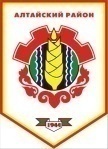 Российская ФедерацияРеспублика ХакасияСовет депутатов Аршановского сельсоветаАлтайского района Республики ХакасияРЕШЕНИЕ27.02.2015			 						                   № 11с. АршановоРассмотрев обращение администрации Аршановского сельсовета о разработке Комплексной программы социально-экономического развития муниципального образования Аршановский сельсовет на 2016-2020 годы, в соответствии ст. 17 Федерального закона № 131 ФЗ «Об общих принципах организации местного самоуправления в Российской Федерации», статьями 9, 29 Устава муниципального образования Аршановский сельсовет, Совет депутатов Аршановского сельсовета Алтайского района Республики Хакасия,РЕШИЛ:1. Принять обращение администрации о разработке «Комплексной программы социально-экономического развития муниципального образования Аршановский сельсовет на 2016-2020 годы».2. Рекомендовать администрации Аршановского сельсовета:2.1 разработать «Комплексную программу социально-экономического развития муниципального образования Аршановский сельсовет на 2016-2020 годы»;2.2 разработать и принять в срок до 1 октября 2015 года необходимые нормативно-правовые акты по её реализации.3.Настоящее Решение вступает в силу со дня его официального опубликования.Глава Аршановского сельсовета 	Н.А. ТанбаевАлтайского района Республики ХакасияО  разработке  Комплексной  программы социально-экономического        развития  муниципального образования Аршановский сельсовет на 2016-2020 годы